Publicado en Vilanova  el 24/01/2022 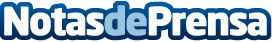 SEPES Atención Domiciliaria reivindica una atención domiciliaria homologada y con garantías legalesSEPES Atención Domiciliaria reivindica una homologación y unas garantías legales en uno de los sectores más delicados como es la atención domiciliaria para personas dependientesDatos de contacto:EDEON MARKETING SLComunicación · Diseño · Marketing931929647Nota de prensa publicada en: https://www.notasdeprensa.es/sepes-atencion-domiciliaria-reivindica-una Categorias: Nacional Medicina Sociedad Seguros Medicina alternativa http://www.notasdeprensa.es